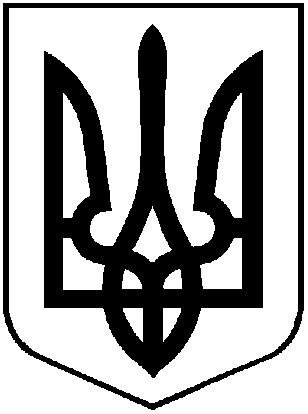 УКРАЇНАХМІЛЬНИЦЬКА МІСЬКА РАДАВІННИЦЬКОЇ  ОБЛАСТІР І Ш Е Н Н Я    № 2199від  10 вересня 2019 року                                                 64 сесія міської  ради                                                                                                             7 скликання Про передачу капітальних інвестицій від КП «Хмільникводоканал» Хмільницької міської ради на баланс КП «Хмільниккомунсервіс» Розглянувши лист комунального підприємства «Хмільникводоканал» Хмільницької міської ради від 18.06.2019р. № 01-14/212, щодо виконання              п. 2.4.4. Програми регулювання земельних відносин та управління комунальною власністю у Хмільницькій міській об’єднаній територіальній громаді на 2017-2020 роки, затвердженої рішенням 28 сесії міської ради 7 скликання від 27.12.2016 року №674 (зі змінами), керуючись ст. ст. 29,59,60 Закону України «Про місцеве самоврядування в Україні», Хмільницька міська радаВ И Р І Ш И Л А :1. Передати на баланс комунальному підприємству «Хмільниккомунсервіс» від комунального підприємства «Хмільникводоканал» Хмільницької міської ради капітальні інвестиції, а саме: 1.1. придбану та встановлену систему автоматичного підтримання рівня води в ставках, що знаходяться в міському парку ім. Т.Г. Шевченка в                   м. Хмільнику, вартістю 28848 грн. (двадцять вісім тисяч вісімсот сорок вісім гривень);2. Передачу вищезазначених капітальних інвестицій здійснити згідно вимог чинного законодавства.3. Комунальному підприємству «Хмільниккомунсервіс» (Полонський С.Б.), комунальному підприємству «Хмільникводоканал» Хмільницької міської ради (Бойко С.П.) внести відповідні зміни до бухгалтерського обліку. 4. Контроль за виконанням цього рішення покласти на постійно діючу комісію міської ради з питань планування, бюджету, економічного розвитку та підприємництва (голова Кондратовець Ю.Г.).            Міський голова                                                            С.Б.Редчик